§7.  Relation to other lawsNothing in this subchapter may be construed to be a limitation on the authority of municipalities to enact ordinances to regulate the assignment or placement of moorings and other activities in their harbors.  These ordinances may include, but are not limited to:  A process for assigning mooring privileges and determining the location of moorings; a waiting list for the assignment of mooring privileges; a fee schedule; construction standards for moorings; time limits on the mooring of vessels; a process for appeals from decisions of the harbor master; provisions that recognize that mooring privileges in lawful existence on the effective date of an ordinance may be preserved or continued after adoption of that ordinance, the location and use to be determined by the harbor master or other appropriate local authority; and provisions that establish a harbor commission or committee to administer the ordinance or ordinances and oversee the duties of the harbor master.  Regulations adopted by the municipal officers under section 2 remain in effect unless the municipality's legislative body enacts an ordinance pertaining to the same matter pursuant to the Constitution of Maine, Article VIII, Part 2, and Title 30‑A, section 3001.  [PL 1997, c. 89, §1 (AMD).]SECTION HISTORYPL 1985, c. 692, §§2,4 (NEW). PL 1987, c. 412, §§6,8 (AMD). PL 1987, c. 655, §5 (RPR). PL 1997, c. 89, §1 (AMD). The State of Maine claims a copyright in its codified statutes. If you intend to republish this material, we require that you include the following disclaimer in your publication:All copyrights and other rights to statutory text are reserved by the State of Maine. The text included in this publication reflects changes made through the First Regular and First Special Session of the 131st Maine Legislature and is current through November 1, 2023
                    . The text is subject to change without notice. It is a version that has not been officially certified by the Secretary of State. Refer to the Maine Revised Statutes Annotated and supplements for certified text.
                The Office of the Revisor of Statutes also requests that you send us one copy of any statutory publication you may produce. Our goal is not to restrict publishing activity, but to keep track of who is publishing what, to identify any needless duplication and to preserve the State's copyright rights.PLEASE NOTE: The Revisor's Office cannot perform research for or provide legal advice or interpretation of Maine law to the public. If you need legal assistance, please contact a qualified attorney.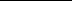 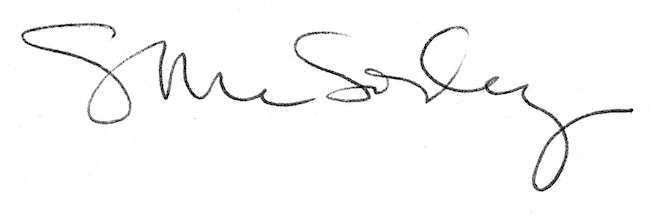 